О внесении изменений в приказ управления здравоохранения Липецкой области от 27 декабря 2019 года№ 1987 «Об утверждении административного регламента предоставления управлением здравоохранения Липецкойобласти государственной услуги по заключению договоров о целевом обучении по программам высшего медицинского или фармацевтического образования с гражданами и о признании утратившими силу некоторых приказовуправления здравоохранения Липецкой области» По результатам проведенного мониторинга нормативных правовых актов Липецкой области,ПРИКАЗЫВАЮ:Внести в приказ управления здравоохранения Липецкой области от 27 декабря 2019 года № 1987 «Об утверждении административного регламента  предоставления управлением здравоохранения Липецкой области государственной услуги по заключению договоров о целевом обучении по программам высшего медицинского или фармацевтического образования с гражданами и о признании утратившими силу некоторых приказов управления здравоохранения Липецкой области» следующие изменения: в приложении:В абзаце втором пункта 2 подраздела 2 «Круг заявителей» раздела I «Общие положения» слова «постоянно проживающие на территории Липецкой области не менее 5 лет на дату обращения,» исключить;В пункте 10 подраздела 7 «Срок предоставления государственной услуги» раздела II «Стандарт предоставления государственной услуги» слова «до начала целевого приема в образовательные организации, осуществляющие обучение по программам высшего медицинского или фармацевтического образования, определяемым Министерством образования и науки Российской Федерации» заменить словами «до завершения приема документов от поступающих на обучение образовательными организациями, осуществляющими обучение по программам высшего медицинского или фармацевтического образования»;В разделе III «Состав, последовательность и сроки выполнения административных процедур (действий), требования к порядку их выполнения, в том числе особенности выполнения административных процедур (действий) в электронной форме»:в пункте 42 подраздела 22.1 «Прием и регистрация заявления и документов, необходимых для предоставления услуги»: в абзаце втором слово «кадров» заменить словами «управления делами и кадровой политики»;в абзаце девятнадцатом слово «кадров» заменить словами «управления делами и кадровой политики»; в абзаце двадцать седьмом слова «(приложение 2)» заменить словами «в соответствии с типовой формой договора о целевом обучении по программам среднего профессионального и высшего образования, утвержденной постановлением Правительства Российской Федерации от 13 октября 2020 года № 1681 «О целевом обучении по образовательным программам среднего профессионального и высшего образования»,»;2) в пункте 43 подраздела 22.2 «Принятие решения о предоставлении государственной услуги»:в абзаце втором слово «четырех» заменить словом «двух»;в абзаце четвертом слово «кадров» заменить словами «управления делами и кадровой политики»;в пункте 44 подраздела 22.3 «Формирование, выдача и направление результата предоставления государственной услуги»: в абзаце первом слово «четырех» заменить словом «двух»;в абзаце четвертом слово «кадров» заменить словами «управления делами и кадровой политики»;в абзаце четырнадцатом слово «кадров» заменить словами «управления делами и кадровой политики»;абзац восемнадцатый изложить в следующей редакции:«Способ фиксации результата административной процедуры: сотрудник отдела управления, уполномоченный на прием и регистрацию документов, вносит в журнал регистрации документов запись с указанием даты выдачи договора абитуриенту (его законному представителю) и подписи абитуриента (его законного представителя)»;в абзаце первом пункта 46 подраздела 23 «Перечень административных процедур (действий) при предоставлении государственной услуги в электронной форме, в том числе с использованием Единого и регионального порталов» слово «кадров» заменить словами «управления делами и кадровой политики»;Приложение 2 к административному регламенту предоставления управлением здравоохранения Липецкой области государственной услуги по заключению договоров о целевом обучении по программам высшего медицинского или фармацевтического образования с гражданами признать утратившим силу.Начальник управления здравоохранения Липецкой области                                                           Ю.Ю. ШуршуковЕ.С. Земцова 23 80 40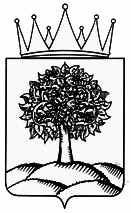 УПРАВЛЕНИЕ ЗДРАВООХРАНЕНИЯЛИПЕЦКОЙ ОБЛАСТИ_______________________________________________________________________________	ПРИКАЗПРИКАЗ_______________________________________________________________________________________П Р И К А ЗУПРАВЛЕНИЕ ЗДРАВООХРАНЕНИЯЛИПЕЦКОЙ ОБЛАСТИ_______________________________________________________________________________	ПРИКАЗПРИКАЗ_______________________________________________________________________________________П Р И К А ЗУПРАВЛЕНИЕ ЗДРАВООХРАНЕНИЯЛИПЕЦКОЙ ОБЛАСТИ_______________________________________________________________________________	ПРИКАЗПРИКАЗ_______________________________________________________________________________________П Р И К А З      ______________________                      №  __________г. Липецк